  Use the following conversion rates when necessary.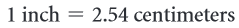 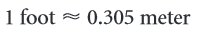 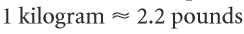    Use dimensional analysis to convert the following.  Round to two places when necessary.Convert 200 feet to centimeters.Convert 5316 cups to gallons.Convert 650 meters to inches.Convert 312,890 centimeters to miles.4250 words per minute to words per second.95 miles per gallon to feet per quart.  Use the following conversion rates when necessary.   Use dimensional analysis to convert the following.  Round to two places when necessary.Convert 200 feet to centimeters.      6096 cmConvert 5316 cups to gallons.     332.25 gallonsConvert 650 meters to inches.    25,573.77 inchesConvert 312,890 centimeters to miles.    1.94 miles   4250 words per hour to words per second.    1.18 words per second   95 miles per gallon to feet per quart.    125,400 feet per quart